Atrisinājums žirosensora uzdevumam: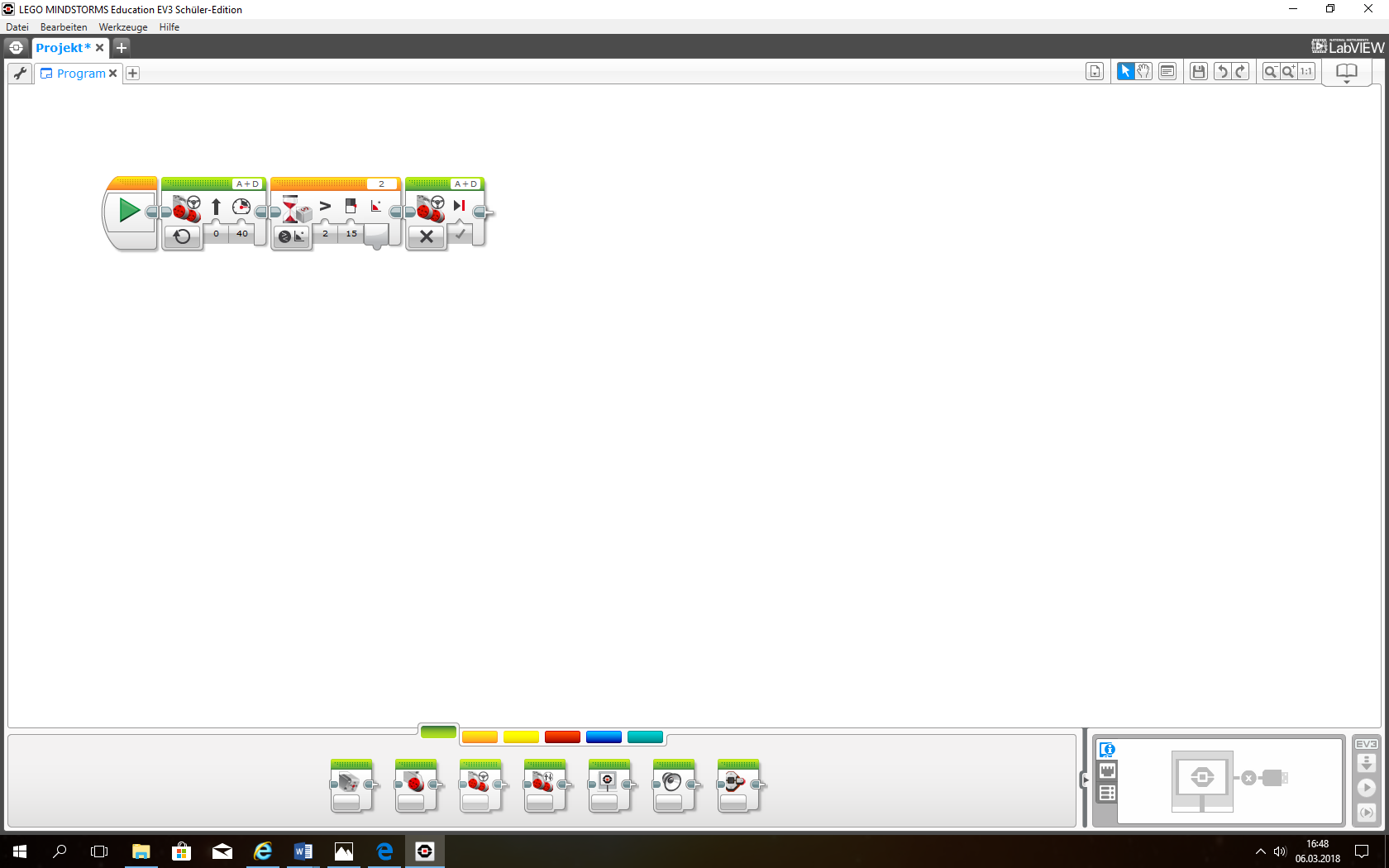 